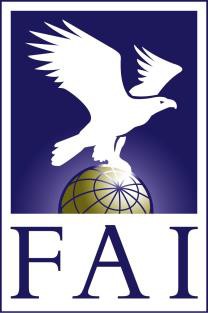 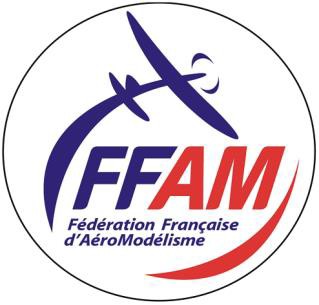 PRELIMINARY ENTRY FORM2018 FAI F2 WORLD CHAMPIONSHIPS FOR CONTROL LINE MODEL AIRCRAFTPlease return this form no later than 1st  February 2018 to: matth.perret@gmail.comNational Airsport Control (NAC) of(Country Name)intends to send a team as following :intends to send a team as following :Team manager (if known)Assistant team-manager (if known)Number of F2A competitorsName of competitor 1 (if known)Name of competitor 2 (if known)Name of competitor 3 (if known)Name of the junior competitor  as fourth member(if known)Name of reigning champion JuniorName of reigning champion SeniorNumber of F2B competitorsName of competitor 1 (if known)Name of competitor 2 (if known)Name of competitor 3 (if known)Name of the  junior  competitor  as fourth member(if known)Name of reigning champion JuniorName of reigning champion SeniorNumber of F2C teamsName of the pilot team 1 (if known)Name of the mechanic team 1 (if known)Name of the pilot team 2 (if known)Name of the mechanic team 2 (if known)Name of the pilot team 3 (if known)Name of the mechanic team 3 (if known)Name of the pilot Junior team as fourth team (ifknown)Name of the mechanic Junior team as fourth team(if known)Name of reigning pilot champion team JuniorName of reigning mechanic champion team JuniorName of reigning pilot champion team SeniorName of reigning mechanic champion team SeniorNumber of F2D competitorsName of competitor 1 (if known)Name of competitor 2 (if known)Name of competitor 3 (if known)Name of the junior competitor  as fourth member(if known)Name of reigning champion JuniorName of reigning champion SeniorApproximate number of supporters and helpersName  of  the  contact  to  whom  Bulletin  N°2  should  beaddressedE-mail:Phone:NAC signature & dateNAC Seal